Муниципальное автономное дошкольное образовательное учреждениедетский сад общеобразовательного вида «Родничок»Первомайского района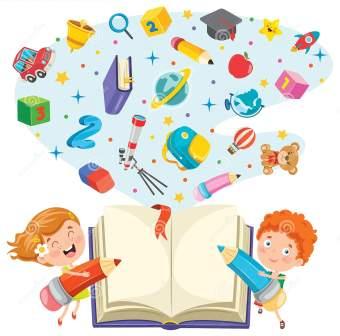 ПРОГРАММА 	Межмуниципальный  методический форум «STEM-технология в дошкольном образовании»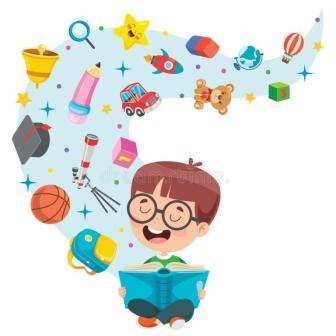 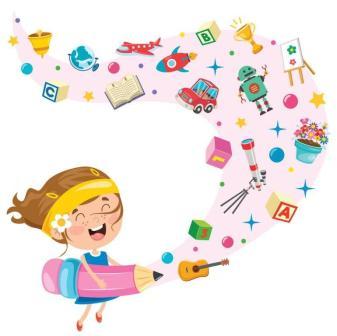 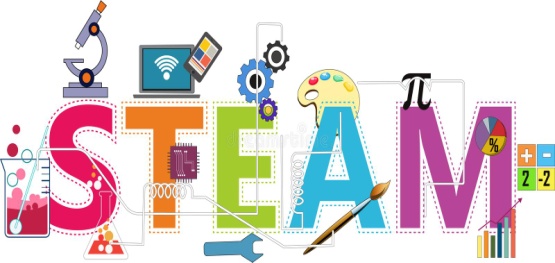 Дата проведения: 25.04.2023 г.Время проведения: 10-00Место проведения: МАДОУ детский сад ОВ «Родничок»Томская область, Первомайский район, с. Первомайское, ул. Кольцова, 42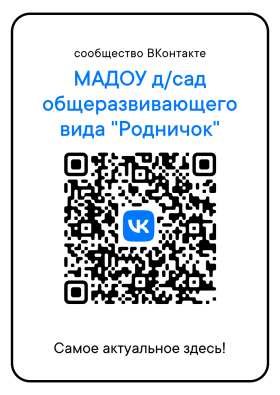 09.00-09.30  - Регистрация участников семинара09.00-09.30  - Регистрация участников семинара09.00-09.30  - Регистрация участников семинара09.30 открытие семинара -приветственное слово заведующая Сухно Наталья Николаевна09.30 открытие семинара -приветственное слово заведующая Сухно Наталья Николаевна09.30 открытие семинара -приветственное слово заведующая Сухно Наталья Николаевна9.40-9.50 «STEM-технология в ДОУ» презентация Рытова Марина Сергеевна9.40-9.50 «STEM-технология в ДОУ» презентация Рытова Марина Сергеевна9.40-9.50 «STEM-технология в ДОУ» презентация Рытова Марина Сергеевна9.50-10.10 Фрагмент образовательного события «Посылка в космос» -воспитатель подготовительной группы Кондыкова Ж.Н.9.50-10.10 Фрагмент образовательного события «Посылка в космос» -воспитатель подготовительной группы Кондыкова Ж.Н.9.50-10.10 Фрагмент образовательного события «Посылка в космос» -воспитатель подготовительной группы Кондыкова Ж.Н.Спикер- Плиско Ирина Сергеевна Спикер- Галинова Инна Леонидовна Спикер- Шемерянкина Ирина ВалерьяновнаШумихина Екатерина Викторовна д/с «Сказка» с.ПервомайскоеМедиаобразовательная среда, как способ повышения уровня медиаграмотности, медиакультуры, медиатворчества и медиабезопасности всех участников образовательных отношений.Перекатенко Светлана Николаевна д/с №2 «Пчелка» г.Асино «Использование нетрадиционных материалов в развитии математических представлений у детей дошкольного возраста. Камешки Марблс»Шемерянкина Ирина Валерьяновна д/с «Радуга» г.Асино «Развитие пространственного мышления детей школьного возраста, посредством формирования окружающей их действительности и целостной географической картины мира»Денисова Ася Владимировна, Кайнасова Алла Сослановна д/с «Пчелка» г.Асино  «Использование STEM-технологий в коррекционной работе учителя-логопеда»Галинова Инна Леонидовна д/с «Рыбка» г.Асино «Экологическая игрушка «Травянчик» как средство воспитания экологической культуры у дошкольников»Истигечева Елена Николаевна д/с «Пчелка» г.Асино  «Развитие инженерного мышления у детей дошкольного возраста посредством LEGO-технологий»Индрикова Оксана Николаевна д/с «Рыбка» г.Асино «Первые шаги в математику»Носонова Зоя Павловна д/с «Берёзка» с.Первомайское Технология «LEGO  вслепую»Руина Светлана Сергеевна д/с «Родничок» с.Первомайское «STEM-образование и робототехника в ДОУ»Плиско Ирина Сергеевна д/с  «Радуга» г.Асино «Создание мультфильмов в видеоредакторе Movavi Video Editor путем покадровой съемки»Чернакова Надежда Александровна д/с «Светлячок» с.Первомайское «Развитие пространственного мышления  у детей дошкольного возраста, посредством алгоритмики и основ программирования»Кочергина Ольга Анатольевна, Рыжова Марина Павловна д/с «Солнышко» г. Асино. Мастер-класс «Инженерная книга как эффективное средство формирования инженерного мышления дошкольниковЯлтонская Галина Дмитриевна д/с «Радуга» г.Асино  «Шахматы в образовательном модуле «Математическое развитие» технологии STEAM»Бородич Галина Анатольевна  д/с «Родничок» с.Первомайское «Пространственное мышление через современные игровые технологии»Непряхина Марина Анатольевна д/с «Рыбка» г.Асино «Сказочно-математический конструктор»Малышева Оксана Михайловна д/с «Берёзка» с.Первомайское «Использование цифровой лаборатории «Наураша» в опытно-экспериментальной деятельности дошкольников»Шабунина Галина Сергеевна д/с  «Радуга» г.Асино «Lego SPIKE Essential: увлекательное путешествие в мир STEAM- компетенций»Афанасьева Анна Михайловна д/с «Родничок» с.Первомайское «Детская академия развития- использование Д.Фрёбеля в образовательной деятельности»Судакова Светлана Юрьевна д/с «Родничок» с.Первомайское «ТИКО-инженерика»Проховцева Елена Владимировна д/с «Родничок» с.Первомайское «STEM-технология в музыкальной деятельности»Кошель Елена Александровна д/с «Светлячок» с.Первомайское «Использование окружающей нас действительности, как метод при изучении и усвоении цифр»Рефлексия, кофе-паузаРефлексия, кофе-паузаРефлексия, кофе-пауза                                                           УТВЕРЖДАЮ                                                                 Заведующий                  МАДОУ «Родничок»                                                                                  __________ Н.Н.Сухно                                                                                  «____» _________ 2023г                                                                                                                                             